                                                      УКРАЇНА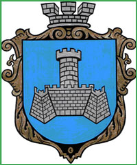 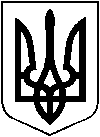 ХМІЛЬНИЦЬКА МІСЬКА РАДАВінницької областіВИКОНАВЧИЙ КОМІТЕТ РІШЕННЯвід “__” ________   2020р.                                                                     №____      м. ХмільникРозглянувши заяву гр. Янчук Л.С. співвласника квартири №2 по вул. Колійна, №64  та гр. Галиш Л.І. співвласника квартири № 1 житлового будинку по вул. Колійна, №64 про зміну статусу квартир на частки житлового будинку,  відповідно до  Інструкції про порядок проведення технічної інвентаризації об’єктів нерухомого майна, затвердженої наказом Державного комітету будівництва, архітектури та житлової політики України  від 24.05.2001 № 127 (із змінами та доповненнями), Порядку  ведення Державного реєстру речових прав на нерухоме майно, затвердженого  постановою Кабінету Міністрів України від 26 жовтня 2011 р. № 1141 (зі змінами), керуючись підпунктом 10 пункту «б» ст. 30, ст. 59 Закону України «Про місцеве самоврядування в Україні», виконавчий комітет міської радиВ И Р І Ш И В :Змінити статус квартири №1 житлового будинку №64 по вул. Колійна, на частину житлового будинку (50/100) часток в загальній власності  нерухомого майна, розташованого по вул. Колійна №64 в м.Хмільнику Вінницької області.Змінити статус квартири №2 житлового будинку №64 по вул. Колійна, на частину житлового будинку (50/100) часток в загальній власності  нерухомого майна, розташованого по вул. Колійна №64 в м.Хмільнику Вінницької області.Підстава: заява гр. Янчук Л.С. та гр. Галиш Л.І.  від 30.07.2020 року, висновки про розрахунок часток житлового будинку садибного типу по фактичному користуванню від 29.07.2020р.  №419-20 та від 29.07.2020р. №418-20 виданий ФОП Осадчук Ю.М.3. Рекомендувати заявникам:- вивісити на фасаді належної їм будівлі покажчик вулиці і номера будівлі;- звернутись до Центру надання адміністративних послуг у м. Хмільнику з метою проведення реєстраційних дій, відповідно до  чинного законодавства України.4.  Центру надання адміністративних послуг у м. Хмільнику видати заявникам чи особі (особам), яка діє (діють) від їх імені, копію цього рішення під підпис або направити листом з повідомленням про вручення.5. Контроль за виконанням цього рішення покласти на заступника міського голови з питань діяльності виконавчих органів  міської ради згідно з розподілом обов’язків.Міський голова                                            С.Б. РедчикПро зміну статусу квартири №1та №2 у житловому будинку по вул. Колійна №64,у м. Хмільнику